         FACULTAD DE EDUCACIÓN      Silabo de Metalurgia y control de calidad de la soldaduraINFORMACIÓN GENERAL:SUMILLA:El contenido de esta asignatura comprende el estudio teórico y práctico de los procesos de soldadura, procedimientos, propiedades físicas, químicas y mecánicas, además del estudio de la estructura cristalina de los aceros, diagrama de hierro carbono, control de calidad mediante pruebas de ensayo destructivos y no destructivos en los metales ferrosos y no ferrosos determinando cambios físicos y mecánicos en su microestructura, así mismo propone estrategias metodológicas para su enseñanza- aprendizaje en los niveles educativos medios y superiores. COMPETENCIAS GENERALES:Identifica y analiza las propiedades físicas y mecánicas de las uniones soldadas en materiales de uso industrial, determinando el control de calidad mediante ensayos destructivos y no destructivos.CONTENIDO TRANSVERSAL:Investigación InterdisciplinariaEducación intelectual y desarrollo personalIdentidad socio cultural y conciencia ecológicaV. UNIDADES:CLASIFICACIÓN DE LOS ACEROSMETALURGIA DE LA SOLDADURA. PROPIEDADES DE LOS METALES.  ESTRATEGIAS DIDÁCTICAS:RECURSOS, MEDIOS Y MATERIALES EDUCATIVOS:DEL DOCENTE: Pizarra, Manuales, Data, laboratorio, maquinas, equipos y herramientas manuales.DE LOS ALUMNOS: Silabo, separatas, papelografos, plumones, Equipos de seguridad.SISTEMA DE EVALUACIÓN:BIBLIOGRAFIA GENERAL:ESCUELA ACADÉMICO PROFESIONAL:ESCUELA ACADÉMICA PROFESIONAL BASICA CIENTIFICA TECNOLOGICADEPARTAMENTO ACADÉMICO:CIENCIAS DE LA EDUCACION Y TECNOLOGIA EDUCATIVAESPECIALIDAD:CONSTRUCCIONES METALICASPROFESOR  LIC. DANNY EDGARDO SOTO AGREDAASIGNATURA:METALURGIA Y CONTROL DE CALIDAD DE LA SOLDADURAPRE – REQUISITO:NINGUNOCODIGO:CM0 909AREA CURRICULAR:FORMACIÓN PROFESIONALHORAS                  :04 HORASCREDITOS:02 CREDITOSCICLO - SEMESTRE:IX – 2018 - ICORREO ELECTRÓNICO:Faseb0703@hotmail.comTELEFONO:946117997CAPACIDADES CONTENIDOS TEMÁTICOSSEMANASESIONESIdentifica los tipos de acero y sus características químicas. Clasificación de los aceros.1 y 21 y 2Analiza la obtención y producción del hierro y el aceroObtención del hierro y los aceros 3 3Identifica los aceros estructurales de buena soldabilidad.Los aceros de bajo contenido de carbono.44Selecciona electrodos con características químicas compatibles para la aplicación de soldadura SMAW.Simbología de los perfiles metálicos55BIBLIOGRAFIA:KOELLHOFFER (2002). Manual de soldadura .Editorial LIMUSA S.A. México. Páginas 45 – 89.MANUAL DE INDURA S.A. INDUSTRIA Y COMERCIO (1997).  Sistemas y materiales. de soldadura Editorial TRINEO S.A. Páginas 120 – 168.LAS HERAS ESTEBAN, J.   :   Tecnología de los materialesBIBLIOGRAFIA:KOELLHOFFER (2002). Manual de soldadura .Editorial LIMUSA S.A. México. Páginas 45 – 89.MANUAL DE INDURA S.A. INDUSTRIA Y COMERCIO (1997).  Sistemas y materiales. de soldadura Editorial TRINEO S.A. Páginas 120 – 168.LAS HERAS ESTEBAN, J.   :   Tecnología de los materialesBIBLIOGRAFIA:KOELLHOFFER (2002). Manual de soldadura .Editorial LIMUSA S.A. México. Páginas 45 – 89.MANUAL DE INDURA S.A. INDUSTRIA Y COMERCIO (1997).  Sistemas y materiales. de soldadura Editorial TRINEO S.A. Páginas 120 – 168.LAS HERAS ESTEBAN, J.   :   Tecnología de los materialesBIBLIOGRAFIA:KOELLHOFFER (2002). Manual de soldadura .Editorial LIMUSA S.A. México. Páginas 45 – 89.MANUAL DE INDURA S.A. INDUSTRIA Y COMERCIO (1997).  Sistemas y materiales. de soldadura Editorial TRINEO S.A. Páginas 120 – 168.LAS HERAS ESTEBAN, J.   :   Tecnología de los materialesCAPACIDADES CONTENIDOS TEMÁTICOSSEMANASESIONESAnaliza el diagrama de hierro carbono.  Diagrama de hierro – carbono.66Realiza operaciones de soldadura SMAW en aceros de.  Procedimientos de soldadura SMAW 1G.77Inspecciona las uniones soldadas en aceros de bajo contenido de carbono. Realiza ensayos no destructivos en uniones soldadas.88Reflexiona sobre las normas de soldadura según la AWS.Normas de fabricaciones y uniones soldadas.Evaluación parcial teórico y práctico.99Realiza cálculos de carbono equivalente para determinar la soldabilidad de los aceros.Propiedades de los metales.1010BIBLIOGRAFIA:COSUDE Agencia para el desarrollo y cooperación (2001). Manual de soldadura universal. Segunda Edición. Editorial COSUDE. Páginas 100 – 156.KOELLHOFFER (2002). Manual de soldadura .Editorial LIMUSA S.A. México. Páginas 98 – 156.LAS HERAS ESTEBAN, J.   :   Tecnología de los materialesBIBLIOGRAFIA:COSUDE Agencia para el desarrollo y cooperación (2001). Manual de soldadura universal. Segunda Edición. Editorial COSUDE. Páginas 100 – 156.KOELLHOFFER (2002). Manual de soldadura .Editorial LIMUSA S.A. México. Páginas 98 – 156.LAS HERAS ESTEBAN, J.   :   Tecnología de los materialesBIBLIOGRAFIA:COSUDE Agencia para el desarrollo y cooperación (2001). Manual de soldadura universal. Segunda Edición. Editorial COSUDE. Páginas 100 – 156.KOELLHOFFER (2002). Manual de soldadura .Editorial LIMUSA S.A. México. Páginas 98 – 156.LAS HERAS ESTEBAN, J.   :   Tecnología de los materialesBIBLIOGRAFIA:COSUDE Agencia para el desarrollo y cooperación (2001). Manual de soldadura universal. Segunda Edición. Editorial COSUDE. Páginas 100 – 156.KOELLHOFFER (2002). Manual de soldadura .Editorial LIMUSA S.A. México. Páginas 98 – 156.LAS HERAS ESTEBAN, J.   :   Tecnología de los materialesCAPACIDADES CONTENIDOS TEMÁTICOSSEMANASESIONESAnaliza sobre las propiedades de los aceros.Propiedades de los aceros al carbono.1111Analiza e infiere sobre el uso de los aceros estructurales.Propiedades mecánicas de los aceros estructurales.1212Identifica aceros de buena soldabilidad y determina sus propiedades mecánicas.Pasantía y visita técnica guiada a empresas del medio.1313Clasifica los aceros según el contenido de carbono.Clasificación de los aceros según su composición.1414Realiza ensayos destructivos para determinar la resistencia de las uniones soldadas.Ensayos destructivos.1515Identifica técnicas de pre calentamiento en uniones soldadas.Tratamiento térmico en uniones soldadas.1616Realiza ensayos de inspección de soldadura en uniones soldadas.Evaluación final, teórico y práctico.1717BIBLIOGRAFIA:FIESTAS CHERRE (1998). “Soldadura” Editorial San Marcos Lima. Páginas 24 – 68.OERLIKON (1994). Manual de soldadura”   Editorial Explosivos. Lima S.A.KOELLHOFFER (2002). Manual de soldadura .Editorial LIMUSA S.A. México.LAS HERAS ESTEBAN, J.   :   Tecnología de los materialesBIBLIOGRAFIA:FIESTAS CHERRE (1998). “Soldadura” Editorial San Marcos Lima. Páginas 24 – 68.OERLIKON (1994). Manual de soldadura”   Editorial Explosivos. Lima S.A.KOELLHOFFER (2002). Manual de soldadura .Editorial LIMUSA S.A. México.LAS HERAS ESTEBAN, J.   :   Tecnología de los materialesBIBLIOGRAFIA:FIESTAS CHERRE (1998). “Soldadura” Editorial San Marcos Lima. Páginas 24 – 68.OERLIKON (1994). Manual de soldadura”   Editorial Explosivos. Lima S.A.KOELLHOFFER (2002). Manual de soldadura .Editorial LIMUSA S.A. México.LAS HERAS ESTEBAN, J.   :   Tecnología de los materialesBIBLIOGRAFIA:FIESTAS CHERRE (1998). “Soldadura” Editorial San Marcos Lima. Páginas 24 – 68.OERLIKON (1994). Manual de soldadura”   Editorial Explosivos. Lima S.A.KOELLHOFFER (2002). Manual de soldadura .Editorial LIMUSA S.A. México.LAS HERAS ESTEBAN, J.   :   Tecnología de los materialesPROCEDIMIENTOSACTIVIDADES DE APRENDIZAJEINTERROGANTES O PROBLEMAS PRIORITARIOS1.ExploraciónPractica de identificación de los aceros.Conferencia magistral sobre la producción del acero y las empresas que lo producen.Analizan y comentan sobre los aceros estructurales más comunes.Conferencia magistral sobre las simbologías normalizadas de identificación de perfiles metálicos.Conferencia magistral y práctica sobre el carbono equivalente y la soldabilidad de los aceros.Realiza una síntesis y reflexión sobre la fabricación de los aceros.Realizan un comentario sobre el hierro y el acero.¿Por qué es importante las normas de seguridad en todos los procesos de soldadura?2.Experimentación1. Conferencia magistral sobre las propiedades de los aceros y campo de aplicación.Realiza pruebas de identificación de los aceros.Demostración práctica y Análisis sobre la identificación por intermedio de pruebas de ensayo en los aceros.Demostración práctica pruebas de ensayos destructivos y no destructivos de los aceros al carbono.Identifica las características de los metales y el campo de aplicación.¿Qué precauciones debemos tener para la aplicación de pruebas de identificación?¿por qué son importantes las visitas o pasantías a algunas empresas de metal mecánica? CRITERIOSINDICADORESINSTRUMENTOSTalleresConferencia MagistralDialogo y DiscusiónEnseñanza en grupoDialogo y Debate Toma de decisionesTrabajo DirigidoAplicación de instrumentosLectura analíticaMetacognición, autoevaluaciónElaboración de proyectosFicha de monitoreoFicha de observación de las prácticas de soldadura.Cuadro de progresión LAS HERAS ESTEBAN, J.   :   Tecnología de los materiales			 YU.M.LAJTIN                    :   Metalografía y Tratamiento Térmico de los metales.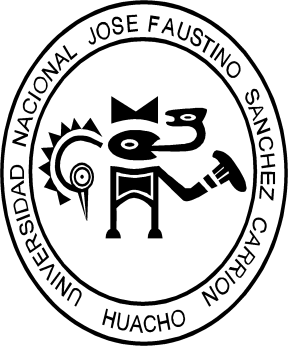 